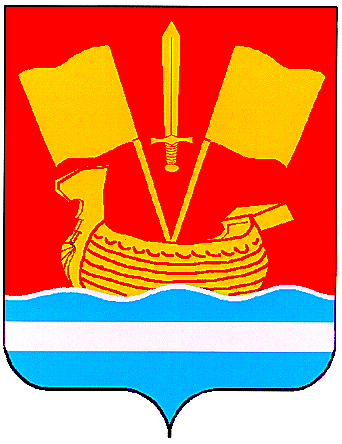 АДМИНИСТРАЦИЯ КИРОВСКОГО МУНИЦИПАЛЬНОГО РАЙОНА ЛЕНИНГРАДСКОЙ ОБЛАСТИП О С Т А Н О В Л Е Н И Еот 02 октября 2018 года № 2244О внесении изменений в постановление администрации Кировского муниципального района Ленинградской области от 30.03.2017г. №603 «Об утверждении Административного регламента предоставления администрацией Кировского муниципального района Ленинградской области муниципальной услуги  «Отнесение земель или земельных участков в составе таких земель к определенной категории» В соответствии с Федеральным законом от 27.07.2010 года №210-ФЗ «Об организации предоставления государственных и муниципальных услуг», в целях приведения в соответствие с действующим законодательством, внести следующие изменения в Административный регламент предоставления администрацией Кировского муниципального района Ленинградской области муниципальной услуги РФ«Отнесение земель или земельных участков в составе таких земель к определенной категории», утвержденный постановлением администрации Кировского муниципального района Ленинградской области от 30.03.2017г. №603 (далее – Административный регламент):1. В пункте 1.7. Административного регламента слова «Электронный адрес Администрации adm_kirovsk-reg.ru» заменить словами «Электронный адрес официального сайта Администрации:  http://www.kirovsk-reg.ru/».  2. В пункте 1.9. Административного регламента:Слова «индивидуальным предпринимателям» исключить.Далее по тексту.3. В пунктах 2.4, 2.18., 4.1. - 4.16., 4.18.-4.22. Административного регламента:Слово «заявление» заменить словом «ходатайство».Далее по тексту.4. В пункте 2.5. Административного регламента:Слова «30 календарных дней» заменить словами «60 календарных дней».Далее по тексту.5. Пункт 2.6 Административного регламента читать в следующей редакции:«2.6. Нормативные правовые акты, регулирующие предоставление муниципальной услуги:- Конституция Российской Федерации, принята всенародным голосованием 12.12.1993;- Земельный кодекс Российской Федерации от 25.10.2001 № 136-ФЗ;- Градостроительный кодекс Российской Федерации от 29.12.2004 № 190-ФЗ;- Федеральный закон от 29.12.2004 № 191-ФЗ «О введении в действие Градостроительного кодекса Российской Федерации»;- Федеральный закон от 06.10.2003 № 131-ФЗ «Об общих принципах организации местного самоуправления в Российской Федерации»;- Федеральный закон от 21.12.2004 № 172-ФЗ «О переводе земель или земельных участков из одной категории в другую»;- Федеральный закон от 24.07.2007 № 221-ФЗ «О государственном кадастре недвижимости»;- Федеральный закон от 27.07.2010 № 210-ФЗ «Об организации предоставления государственных и муниципальных услуг»;- Постановление Правительства Российской Федерации от 16.05.2011 № 373 «О разработке и утверждении административных регламентов исполнения государственных функций и административных регламентов предоставления государственных услуг»;- Распоряжение Правительства Российской Федерации от 17.12.2009 № 1993-р «Об утверждении сводного перечня первоочередных государственных и муниципальных услуг, предоставляемых в электронном виде;- Распоряжение Правительства Российской Федерации от 25.04.2011 № 729-р «Об утверждении перечня услуг, оказываемых государственными и муниципальными учреждениями и другими организациями, в которых размещается государственное задание (заказ) или муниципальное задание (заказ), подлежащих включению в реестры государственных или муниципальных услуг и предоставляемых в электронной форме»;- Приказ Минприроды Российской Федерации от 10.11.2011 № 882 «Об утверждении содержания ходатайства о переводе земель водного фонда в земли другой категории и составе прилагаемых к нему документов»;- Постановление Правительства Ленинградской области от 30.09.2011 № 310 «Об утверждении плана-графика перехода на предоставление государственных и муниципальных услуг в электронной форме органами исполнительной власти Ленинградской области и органами местного самоуправления Ленинградской области, а также учреждениями Ленинградской области и муниципальными учреждениями»; - Приказ Министерства связи и массовых коммуникаций Российской Федерации от 13.04.2012 № 107 «Об утверждении Положения о федеральной государственной информационной системе «Единая система идентификации и аутентификации в инфраструктуре, обеспечивающей информационно-технологическое взаимодействие информационных систем, используемых для предоставления государственных и муниципальных услуг в электронной форме»;- Областной закон Ленинградской области от 22.06.2005 № 51-оз  «О переводе земель или земельных участков из одной категории в другую в Ленинградской области»;- Областной закон Ленинградской области от 28.12.2015 № 141-оз «О наделении органов местного самоуправления отдельными полномочиями в области земельных отношений, отнесенными к полномочиям органов государственной власти Ленинградской области»;- нормативные правовые акты Администрации».Далее по тексту.6. Пункт 2.7. Административного регламента читать в следующей редакции:«2.7. Перечень документов, необходимых для предоставления муниципальной услуги:2.7.1. Для отнесения земель или земельных участков в составе таких земель к определенной категории заявитель представляет ходатайство об отнесении земель или земельных участков в составе таких земель к определенной категории по форме согласно приложению № 3 к административному регламенту.2.7.2. К ходатайству об отнесении земель или земельных участков в составе таких земель к определенной категории (далее - ходатайство) прикладываются следующие документы:а) копии правоустанавливающих и (или) правоудостоверяющих документов на земельный участок, заверенные в порядке, установленном законодательством Российской Федерации, если сведения о таких документах отсутствуют в Едином государственном реестре прав на недвижимое имущество и сделок с ним;б) копии документов, удостоверяющих личность заявителя - физического лица (с предъявлением оригинала документа);в) копия документа, удостоверяющего права (полномочия) представителя физического или юридического лица, если с ходатайством обращается представитель заявителя (с предъявлением оригинала документа);г) согласие правообладателя земельного участка на отнесение земельного участка к определенной категории.2.7.3. В состав документов, необходимых для принятия решения об отнесении земель или земельных участков в составе таких земель к землям сельскохозяйственного назначения, включаются документы, указанные в 2.7.2 административного регламента, а также копии документов, удостоверяющих личность правообладателя земельного участка - физического лица.2.7.4. В ходатайстве указываются:1) кадастровый номер земельного участка;2) категория земель, к которой предполагается отнести землю или земельный участок;3) обоснование отнесения земли или земельного участка к определенной категории;4) права на землю или земельный участок».7.   В пункте 2.9. Административного регламента:7.1. Подпункт 2.9.5. вместо слов «выписка из Единого государственного реестра недвижимости об основных характеристиках и зарегистрированных правах на объект недвижимости  (на объект недвижимости при наличии объекта недвижимости на земельном участке)» читать «кадастровый паспорт земельного участка либо кадастровая выписка о земельном участке»;7.2. Подпункт 2.9.6. исключить.7.3. Нумерацию подпункта 2.9.7. изменить на 2.9.6.8. Разделы «Основания для отказа в приеме заявления  для предоставления муниципальной услуги» и «Исчерпывающий перечень оснований для отказа  в  предоставлении муниципальной услуги и рассмотрении заявления» читать в следующей редакции:«Исчерпывающий перечень оснований для отказа в приеме документов, необходимых для предоставления муниципальной услуги2.12. В заявлении не указаны сведения о заявителе, направившего заявление или почтовый адрес, по которому должен быть направлен ответ.2.12.1. В заявлении содержатся нецензурные, либо оскорбительные выражения, угрозы жизни, здоровью и имуществу должностного лица, а также членов его семьи.2.12.2. Текст заявления не поддается прочтению.2.12.3. Представленные документы не должны содержать подчисток, приписок, зачеркнутых слов и иных не оговоренных исправлений.Исчерпывающий перечень оснований для отказаи приостановления в предоставлении муниципальной услуги2.13. Основания для отказа в предоставлении муниципальной услуги являются:1) наличие отрицательного заключения государственной экологической экспертизы в случае, если ее проведение предусмотрено федеральными законами;2) установление несоответствия испрашиваемого целевого назначения земель или земельных участков утвержденным документам территориального планирования и документации по планировке территории, землеустроительной документации.2.13.1. Основаниями для отказа в рассмотрении ходатайства и прилагаемых к нему документов являются:1) обращение за предоставлением муниципальной услуги ненадлежащего лица;2) состав, форма или содержание прилагаемых к ходатайству документов не соответствуют требованиям земельного законодательства.2.13.2. Письменное решение об отказе в предоставлении муниципальной услуги (приложение 6) или об отказе в рассмотрении заявления (приложение  5)  подписывается заместителем главы  Администрации  и  выдаются заявителю с указанием причин отказа.2.13.3. По требованию заявителя решение об отказе в предоставлении муниципальной услуги может предоставляться в электронной форме с использованием ПГУ ЛО, выдаваться лично в Администрации или МФЦ, а также направляться заказным почтовым отправлением с уведомлением о вручении.2.13.4. Основания для приостановления муниципальной услуги отсутствуют».9. Главу  VI.  «Досудебный (внесудебный) порядок обжалования решений и действий (бездействия) органа, предоставляющего муниципальную услугу, должностных лиц и муниципальных служащих» читать в следующей редакции:«6.1. Заявители имеют право на досудебное (внесудебное) обжалование решений и действий (бездействия) органа, предоставляющего муниципальную услугу, должностного лица либо муниципального служащего при предоставлении муниципальной услуги.6.2. Заявитель может обратиться с жалобой, в том числе в следующих случаях:1) нарушение срока регистрации запроса заявителя о предоставлении муниципальной услуги;2) нарушение срока предоставления муниципальной услуги;3) требование у заявителя документов, не предусмотренных нормативными правовыми актами Российской Федерации, нормативными правовыми актами субъектов Российской Федерации, муниципальными правовыми актами для предоставления муниципальной услуги;4) отказ в приеме документов, предоставление которых предусмотрено нормативными правовыми актами Российской Федерации, нормативными правовыми актами субъектов Российской Федерации, муниципальными правовыми актами для предоставления муниципальной услуги, у заявителя;5) отказ в предоставлении муниципальной услуги, если основания отказа не предусмотрены федеральными законами и принятыми в соответствии с ними иными нормативными правовыми актами Российской Федерации, нормативными правовыми актами субъектов Российской Федерации, муниципальными правовыми актами;6) затребование с заявителя при предоставлении муниципальной услуги платы, не предусмотренной нормативными правовыми актами Российской Федерации, нормативными правовыми актами субъектов Российской Федерации, муниципальными правовыми актами;7) отказ органа, предоставляющего муниципальную услугу, должностного лица органа, предоставляющего муниципальную услугу, в исправлении допущенных опечаток и ошибок в выданных в результате предоставления муниципальной услуги документах либо нарушение установленного срока таких исправлений.8) нарушение срока или порядка выдачи документов по результатам предоставления государственной или муниципальной услуги;9) приостановление предоставления муниципальной услуги, если основания приостановления не предусмотрены федеральными законами и принятыми в соответствии с ними иными нормативными правовыми актами Российской Федерации, законами и иными нормативными правовыми актами субъектов Российской Федерации, муниципальными правовыми актами. 6.3. Жалоба (приложение 7) подается в соответствии с координатами, указанными в пункте 1.4. настоящего Административного регламента. Жалоба подается в Администрацию в письменной форме на бумажном носителе, в электронной форме. Жалобы на решения и действия (бездействие) главы Администрации рассматриваются непосредственно главой Администрации. Жалоба может быть направлена по почте, через многофункциональный центр, с использованием информационно-телекоммуникационной сети «Интернет», официального сайта Администрации, единого портала государственных и муниципальных услуг либо регионального портала государственных и муниципальных услуг, а также может быть принята при личном приеме заявителя.6.4. Основанием для начала процедуры досудебного (внесудебного) обжалования является подача заявителем жалобы, соответствующей требованиям части 5 статьи 11.2 Федерального закона № 210-ФЗ. В письменной жалобе в обязательном порядке указывается:- наименование органа, предоставляющего муниципальную услугу, должностного лица органа, предоставляющего муниципальную услугу, либо муниципального служащего, решения и действия (бездействие) которого обжалуются;- фамилия, имя, отчество (последнее - при наличии), сведения о месте жительства заявителя - физического лица либо наименование, сведения о месте нахождения заявителя - юридического лица, а также номер (номера) контактного телефона, адрес (адреса) электронной почты (при наличии) и почтовый адрес, по которым должен быть направлен ответ заявителю;- сведения об обжалуемых решениях и действиях (бездействии) органа, предоставляющего муниципальную услугу, должностного лица органа, предоставляющего муниципальную услугу;- доводы, на основании которых заявитель не согласен с решением и действием (бездействием) органа, предоставляющего муниципальную услугу, должностного лица органа, предоставляющего муниципальную услугу, либо муниципального служащего. Заявителем могут быть представлены документы (при наличии), подтверждающие доводы заявителя, либо их копии.6.5. Заявитель имеет право на получение информации и документов, необходимых для составления и обоснования жалобы в случаях, установленных статьей 11.1 Федерального закона № 210-ФЗ, при условии, что это не затрагивает права, свободы и законные интересы других лиц, и если указанные информация и документы не содержат сведений, составляющих государственную или иную охраняемую тайну.6.6. Жалоба, поступившая в Администрацию, подлежит рассмотрению в течение пятнадцати рабочих дней со дня ее регистрации, а в случае обжалования отказа Администрации в приеме документов у заявителя либо в исправлении допущенных опечаток и ошибок или в случае обжалования нарушения установленного срока таких исправлений - в течение пяти рабочих дней со дня ее регистрации.6.7. По результатам рассмотрения жалобы принимается одно из следующих решений:1) жалоба удовлетворяется, в том числе в форме отмены принятого решения, исправления допущенных опечаток и ошибок в выданных в результате предоставления государственной или муниципальной услуги документах, возврата заявителю денежных средств, взимание которых не предусмотрено нормативными правовыми актами Российской Федерации, нормативными правовыми актами субъектов Российской Федерации, муниципальными правовыми актами;2) в удовлетворении жалобы отказывается.6.8. Не позднее дня, следующего за днем принятия решения по результатам рассмотрения жалобы, заявителю в письменной форме и по желанию заявителя в электронной форме направляется мотивированный ответ о результатах рассмотрения жалобы.В случае установления в ходе или по результатам рассмотрения жалобы признаков состава административного правонарушения или преступления должностное лицо, работник, наделенные полномочиями по рассмотрению жалоб, незамедлительно направляют имеющиеся материалы в органы прокуратуры».10. В приложении №3 и приложении №5 к Административному регламенту слово «заявление» заменить словом «ходатайство».11. Постановление вступает в силу после официального опубликования.Глава администрации                                                                         А.П.Витько